                                       Saison 2022/2023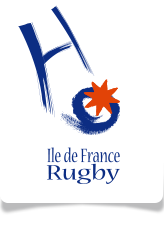 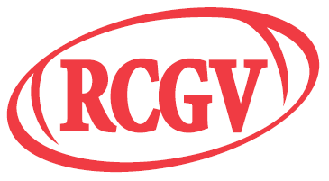 AUTORISATION DE SOINS EN CAS D'ACCIDENTPOUR LES MINEURS (ES) Je soussigné(e), (nom, prénom, qualité)…………………………………………………………………………………………………………….En cas d'accident de mon enfant mineur : (nom, prénom , date de naissance du licencié)……………………………………………………………………………………………………………..Autorise par la présente :	* Tout examen ou intervention chirurgicale qui serait nécessaire	* Le responsable du RUGBY CLUB GARCHES-VAUCRESSON, de la Ligue IDF ou de la FFR :		* A prendre toutes les mesures utiles, et notamment à demander son admission en     	  	               établissement de soins		* A reprendre l'enfant à sa sortie, uniquement en cas d'indisponibilité absolue des   		               parents  ou du représentant légal de l'enfant mineurCOORDONNEES DE LA PERSONNE A JOINDRE EN CAS D'ACCIDENTNOM et prénom………………………………………………….…………………………………………………….Téléphone fixe/portable………………………………………………………………………………………………NOM et Prénom………………………………………………………………………………………………………..Téléphone fixe / portable……………………………………………………………………………………………..COORDONNEES DU MEDECIN TRAITANTNOM et prénom…………………………………………………………………………………………………………Adresse………………………………………………………………………………………………………………….Téléphone………………………………………………………………………………………………………………..ENGAGEMENT DES REPRESENTANTS LEGAUXLe ou les représentants légaux s'engagent à avoir un comportement irréprochable sur les bords de terrain. Dans le cas contraire, leur responsabilité et  celle du club pourrait être engagée.DateSignature du / de la représentant (e) légal(e)AUTORISATION PARENTALENous soussignés, Monsieur ………..………………et/ou Madame …….…………………..………… agissant en ma qualité de :  PERE – MERE – TUTEUR – TUTRICE (rayer les mentions inutiles)De mon enfant : …………………………………………………….., né(e) le ………………………AUTORISONS : * Notre enfant à pratiquer le Rugby en compétition dans sa catégorie d’âge, au sein du RUGBY CLUB GARCHES-VAUCRESSON* Le transport de notre enfant, soit en autocar, soit en voiture particulière lors des déplacements, matchs ou tournois, et je dégage alors de toute responsabilité le chauffeur de la voiture en cas d'accident.* Monsieur ou Madame ……………………………………………. à prendre notre enfant à l’issue de l’entraînement (les mercredis après-midi) Ou * Notre enfant à rentrer seul à son domicile   (rayer la mention inutile )DROIT A L'IMAGE :Je soussigné, …………………………………autorise le RCGV à utiliser et publier l'image de mon enfant ………………. dans le cadre de ses activités au sein du RCGV, sur tout support (papier, vidéo, informatique, site internet, presse…) pendant la période d'exploitation du club. RGPD (Protection des données personnelles :       Je suis informé que le club sera amené à stocker mes données personnelles dans le cadre de cette inscription. J’autorise le club à me transmettre des informations par courrier, mail et sms. Consultation de la politique de confidentialité sur le site du club : www.rcgv92.fr.Les informations recueillies feront l'objet d'un traitement informatique destiné au suivi des membres affiliés à la FFR et à la gestion des licences.LICENCE - ASSURANCE :L’obligation pour vous de remplir et signer le document « AFFILIATION A LA FFR » vous donne la connaissance de la police d’assurance souscrite auprès de la FFR.Un exemplaire de ce document sera remis au joueur à sa demande, et est à conserver par vos soins.      Fait à ……………...…………., le ……………………….			    Signature père et/ou mère, précédée de la mention "Lu et approuvé"		